ŽadatelManžel/manželka žadatelePoznámka: pokud má žadatel či manžel/manželka žadatele jiné trvalé bydliště než v bytě, u kterého je uplatňován přechod nájmu, je třeba doložit potvrzení, zda v místě trvalého bydliště je či není nájemcem bytu-domu (potvrzení vydá majitel domu, správa domu apod.), případně vlastníkem bytu-domu (což doloží výpisem z katastru nemovitostí).Další osoby, které žijí ve společné domácnosti*    nehodící se škrtněteVyplní svědci (sousedé) bydlící na adrese shodné s adresou bytu dle žádosti o přechod nájmu bytu – budou postupně vyzvániVyjádření správceČestné prohlášení žadatele *ÚŘAD MĚSTSKÉ ČÁSTI PRAHA 6ODBOR SPRÁVY MAJETKUOddělení bytů, nebytových prostor a technické správysídlo: Československé armády 23, 160 52  Praha 6, tel. 220 189 305, 306e-mail: podatelna@praha6.cz , www.praha6.czÚŘAD MĚSTSKÉ ČÁSTI PRAHA 6ODBOR SPRÁVY MAJETKUOddělení bytů, nebytových prostor a technické správysídlo: Československé armády 23, 160 52  Praha 6, tel. 220 189 305, 306e-mail: podatelna@praha6.cz , www.praha6.czTISKOPIS OSM ÚŘAD MĚSTSKÉ ČÁSTI PRAHA 6ODBOR SPRÁVY MAJETKUOddělení bytů, nebytových prostor a technické správysídlo: Československé armády 23, 160 52  Praha 6, tel. 220 189 305, 306e-mail: podatelna@praha6.cz , www.praha6.czÚŘAD MĚSTSKÉ ČÁSTI PRAHA 6ODBOR SPRÁVY MAJETKUOddělení bytů, nebytových prostor a technické správysídlo: Československé armády 23, 160 52  Praha 6, tel. 220 189 305, 306e-mail: podatelna@praha6.cz , www.praha6.czMísto pro razítko podatelny - nevyplňovatMísto pro razítko podatelny - nevyplňovatMísto pro razítko podatelny - nevyplňovatMísto pro razítko podatelny - nevyplňovatPřechod nájmu bytu - žádostPřechod nájmu bytu - žádostMísto pro razítko podatelny - nevyplňovatMísto pro razítko podatelny - nevyplňovat1) Jméno2) Příjmení2) Příjmení2) Příjmení2) Příjmení2) Příjmení2) Příjmení2) Příjmení4) Stav1) Jméno2) Příjmení2) Příjmení2) Příjmení2) Příjmení2) Příjmení2) Příjmení2) Příjmení5) Dat. nar.3) Současná adresa trvalého pobytu: ulice, číslo3) Současná adresa trvalého pobytu: ulice, číslo3) Současná adresa trvalého pobytu: ulice, číslo3) Současná adresa trvalého pobytu: ulice, číslo3) Současná adresa trvalého pobytu: ulice, číslo3) Současná adresa trvalého pobytu: ulice, číslo3) Současná adresa trvalého pobytu: ulice, číslo3) Současná adresa trvalého pobytu: ulice, číslo6)Tel/mobil3) Současná adresa trvalého pobytu: ulice, číslo3) Současná adresa trvalého pobytu: ulice, číslo3) Současná adresa trvalého pobytu: ulice, číslo3) Současná adresa trvalého pobytu: ulice, číslo3) Současná adresa trvalého pobytu: ulice, číslo3) Současná adresa trvalého pobytu: ulice, číslo3) Současná adresa trvalého pobytu: ulice, číslo3) Současná adresa trvalého pobytu: ulice, číslo7) E-mail8) Obec, m. č.8) Obec, m. č.9) PSČ10) Od data11) Předchozí adresa trvalého pobytu11) Předchozí adresa trvalého pobytu12) PSČ13) Od data14) Jméno15) Příjmení15) Příjmení15) Příjmení15) Příjmení15) Příjmení15) Příjmení15) Příjmení17) Stav14) Jméno15) Příjmení15) Příjmení15) Příjmení15) Příjmení15) Příjmení15) Příjmení15) Příjmení18) Dat. nar.16) Současná adresa trvalého pobytu: ulice, č.p./č.or.16) Současná adresa trvalého pobytu: ulice, č.p./č.or.16) Současná adresa trvalého pobytu: ulice, č.p./č.or.16) Současná adresa trvalého pobytu: ulice, č.p./č.or.16) Současná adresa trvalého pobytu: ulice, č.p./č.or.16) Současná adresa trvalého pobytu: ulice, č.p./č.or.16) Současná adresa trvalého pobytu: ulice, č.p./č.or.16) Současná adresa trvalého pobytu: ulice, č.p./č.or.19)Tel/mobil16) Současná adresa trvalého pobytu: ulice, č.p./č.or.16) Současná adresa trvalého pobytu: ulice, č.p./č.or.16) Současná adresa trvalého pobytu: ulice, č.p./č.or.16) Současná adresa trvalého pobytu: ulice, č.p./č.or.16) Současná adresa trvalého pobytu: ulice, č.p./č.or.16) Současná adresa trvalého pobytu: ulice, č.p./č.or.16) Současná adresa trvalého pobytu: ulice, č.p./č.or.16) Současná adresa trvalého pobytu: ulice, č.p./č.or.20) E-mail21) Obec, m. č.21) Obec, m. č.22) PSČ23) Od data24) Předchozí adresa trvalého pobytu24) Předchozí adresa trvalého pobytu25) PSČ26) Od data27) Jméno28) Příjmení29) Datum narození30) Vztah k žadateli27) Jméno28) Příjmení29) Datum narození30) Vztah k žadateli31)  Žádost o přechod nájmu bytu číslo               31)  Žádost o přechod nájmu bytu číslo               31)  Žádost o přechod nájmu bytu číslo               31)  Žádost o přechod nájmu bytu číslo               31)  Žádost o přechod nájmu bytu číslo               31)  Žádost o přechod nájmu bytu číslo               31)  Žádost o přechod nájmu bytu číslo               31)  Žádost o přechod nájmu bytu číslo               31)  Žádost o přechod nájmu bytu číslo               32) na adrese: 33) ulice, číslo p./č. or.34) obec, m. č.35) PSČ36) po nájemci:37) jméno38) příjmení38) příjmení38) příjmení38) příjmení38) příjmení38) příjmení38) příjmení39)           který zemřel (přiložte ověřenou fotokopii úmrtního listu)39)           který zemřel (přiložte ověřenou fotokopii úmrtního listu)40) jsem dědicem zemřelého nájemce bytu(doložte rozhodnutí notáře)40) jsem dědicem zemřelého nájemce bytu(doložte rozhodnutí notáře)40) jsem dědicem zemřelého nájemce bytu(doložte rozhodnutí notáře)40) jsem dědicem zemřelého nájemce bytu(doložte rozhodnutí notáře)40) jsem dědicem zemřelého nájemce bytu(doložte rozhodnutí notáře)40) jsem dědicem zemřelého nájemce bytu(doložte rozhodnutí notáře)40) jsem dědicem zemřelého nájemce bytu(doložte rozhodnutí notáře)41)           Nebyl jsem nájemcem v příbuzenském vztahu41)           Nebyl jsem nájemcem v příbuzenském vztahu42)         Byl jsem s nájemcem v příbuzenském vztahu …..…...…………..42)         Byl jsem s nájemcem v příbuzenském vztahu …..…...…………..42)         Byl jsem s nájemcem v příbuzenském vztahu …..…...…………..42)         Byl jsem s nájemcem v příbuzenském vztahu …..…...…………..42)         Byl jsem s nájemcem v příbuzenském vztahu …..…...…………..42)         Byl jsem s nájemcem v příbuzenském vztahu …..…...…………..42)         Byl jsem s nájemcem v příbuzenském vztahu …..…...…………..43) S původním nájemcem jsem/jsme ve shora uvedeném bytě bydlel/a/i ve společné domácnosti ode dne   ……………….…….…….43) S původním nájemcem jsem/jsme ve shora uvedeném bytě bydlel/a/i ve společné domácnosti ode dne   ……………….…….…….43) S původním nájemcem jsem/jsme ve shora uvedeném bytě bydlel/a/i ve společné domácnosti ode dne   ……………….…….…….43) S původním nájemcem jsem/jsme ve shora uvedeném bytě bydlel/a/i ve společné domácnosti ode dne   ……………….…….…….43) S původním nájemcem jsem/jsme ve shora uvedeném bytě bydlel/a/i ve společné domácnosti ode dne   ……………….…….…….43) S původním nájemcem jsem/jsme ve shora uvedeném bytě bydlel/a/i ve společné domácnosti ode dne   ……………….…….…….43) S původním nájemcem jsem/jsme ve shora uvedeném bytě bydlel/a/i ve společné domácnosti ode dne   ……………….…….…….43) S původním nájemcem jsem/jsme ve shora uvedeném bytě bydlel/a/i ve společné domácnosti ode dne   ……………….…….…….43) S původním nájemcem jsem/jsme ve shora uvedeném bytě bydlel/a/i ve společné domácnosti ode dne   ……………….…….…….44) V tomto bytě jsme vedli společnou domácnost z důvodu: …………………………………………………...………………………..……………………………………………………………………………………………………………………………….………44) V tomto bytě jsme vedli společnou domácnost z důvodu: …………………………………………………...………………………..……………………………………………………………………………………………………………………………….………44) V tomto bytě jsme vedli společnou domácnost z důvodu: …………………………………………………...………………………..……………………………………………………………………………………………………………………………….………44) V tomto bytě jsme vedli společnou domácnost z důvodu: …………………………………………………...………………………..……………………………………………………………………………………………………………………………….………44) V tomto bytě jsme vedli společnou domácnost z důvodu: …………………………………………………...………………………..……………………………………………………………………………………………………………………………….………44) V tomto bytě jsme vedli společnou domácnost z důvodu: …………………………………………………...………………………..……………………………………………………………………………………………………………………………….………44) V tomto bytě jsme vedli společnou domácnost z důvodu: …………………………………………………...………………………..……………………………………………………………………………………………………………………………….………44) V tomto bytě jsme vedli společnou domácnost z důvodu: …………………………………………………...………………………..……………………………………………………………………………………………………………………………….………44) V tomto bytě jsme vedli společnou domácnost z důvodu: …………………………………………………...………………………..……………………………………………………………………………………………………………………………….………45)Vedení společné domácnosti spatřuji/spatřujeme v tom, že ……………………………………………………….………………….…………………………………………………………………………………………………………………….…………………    ….…………………………………………………………………………………………………………………….………………45)Vedení společné domácnosti spatřuji/spatřujeme v tom, že ……………………………………………………….………………….…………………………………………………………………………………………………………………….…………………    ….…………………………………………………………………………………………………………………….………………45)Vedení společné domácnosti spatřuji/spatřujeme v tom, že ……………………………………………………….………………….…………………………………………………………………………………………………………………….…………………    ….…………………………………………………………………………………………………………………….………………45)Vedení společné domácnosti spatřuji/spatřujeme v tom, že ……………………………………………………….………………….…………………………………………………………………………………………………………………….…………………    ….…………………………………………………………………………………………………………………….………………45)Vedení společné domácnosti spatřuji/spatřujeme v tom, že ……………………………………………………….………………….…………………………………………………………………………………………………………………….…………………    ….…………………………………………………………………………………………………………………….………………45)Vedení společné domácnosti spatřuji/spatřujeme v tom, že ……………………………………………………….………………….…………………………………………………………………………………………………………………….…………………    ….…………………………………………………………………………………………………………………….………………45)Vedení společné domácnosti spatřuji/spatřujeme v tom, že ……………………………………………………….………………….…………………………………………………………………………………………………………………….…………………    ….…………………………………………………………………………………………………………………….………………45)Vedení společné domácnosti spatřuji/spatřujeme v tom, že ……………………………………………………….………………….…………………………………………………………………………………………………………………….…………………    ….…………………………………………………………………………………………………………………….………………45)Vedení společné domácnosti spatřuji/spatřujeme v tom, že ……………………………………………………….………………….…………………………………………………………………………………………………………………….…………………    ….…………………………………………………………………………………………………………………….………………46) Shora uvedené skutečnosti mohu potvrdit:46) Shora uvedené skutečnosti mohu potvrdit:46) Shora uvedené skutečnosti mohu potvrdit:47) Jméno48) Příjmení49)  Podpis50) Placení nájmu:             řádné, pravidelné, bez dluhu             nepravidelné, nyní bez dluhu                dříve dluh nebo žaloba na dluh             nyní dluh ve výši                               Kč             jiné                    ………………………………………….51) Užívání bytu:             bez problémů             stížnosti             porušování nájemní smlouvy             nepovolené stavební úpravy             jiné                    ……………………………………..52) Technický stav bytu:             uspokojivý             neuspokojivý             jiný                     ………………………………….………………………………….………………………………….53) Datum, razítko, podpis53) Datum, razítko, podpis53) Datum, razítko, podpis54) Prohlašuji tímto, žejsem nájemcem bytu, přikládám úředně ověřenou fotokopii nájemní smlouvy, resp. jiného dokladu svědčícího o nájmu bytunejsem nájemcem žádného bytunejsem vlastníkem družstevního podílu, s nímž je spojen nájem družstevního bytu nebo právo na uzavření smlouvy o nájmu družstevního bytujsem vlastníkem nemovitosti/nemovitostí a přikládám originál/ověřenou kopii výpisu vlastnictví nemovitého majetku v ČR (vydá kterýkoliv Katastrální úřad) a dále přikládám originál/ověřenou kopii výpisu/výpisů z listu vlastnictví v počtu           ks, ne starší než 1 měsícnejsem vlastníkem nemovitosti/nemovitostí.Přikládám originál (ověřenou kopii) výpisu vlastnictví nemovitého majetku v ČR (vydá kterýkoliv Katastrální úřad),        ne starší než 1 měsícdále přikládám:originál nájemní smlouvy k bytu, který je předmětem této žádostiaktuální evidenční list k bytu, který je předmětem této žádostiověřenou fotokopii rodného listua dále tímto prohlašuji, ževeškeré údaje uvedené v této žádosti jsou pravdivéjsem si vědom toho, že uvedení nepravdivých nebo neúplných údajů má za následek neplatnost právního jednání podle ust. § 583 zákona č. 89/2012 Sb.beru na vědomí, že informace o zpracování osobních údajů, včetně informací ve smyslu čl. 13, resp. čl. 14 obecného nařízení o ochraně osobních údajů (GDPR), jsou podle § 8 zákona č. 110/2019 Sb., o zpracování osobních údajů, ve znění pozdějších předpisů, dostupné na webových stránkách www.praha6.cz.54) Prohlašuji tímto, žejsem nájemcem bytu, přikládám úředně ověřenou fotokopii nájemní smlouvy, resp. jiného dokladu svědčícího o nájmu bytunejsem nájemcem žádného bytunejsem vlastníkem družstevního podílu, s nímž je spojen nájem družstevního bytu nebo právo na uzavření smlouvy o nájmu družstevního bytujsem vlastníkem nemovitosti/nemovitostí a přikládám originál/ověřenou kopii výpisu vlastnictví nemovitého majetku v ČR (vydá kterýkoliv Katastrální úřad) a dále přikládám originál/ověřenou kopii výpisu/výpisů z listu vlastnictví v počtu           ks, ne starší než 1 měsícnejsem vlastníkem nemovitosti/nemovitostí.Přikládám originál (ověřenou kopii) výpisu vlastnictví nemovitého majetku v ČR (vydá kterýkoliv Katastrální úřad),        ne starší než 1 měsícdále přikládám:originál nájemní smlouvy k bytu, který je předmětem této žádostiaktuální evidenční list k bytu, který je předmětem této žádostiověřenou fotokopii rodného listua dále tímto prohlašuji, ževeškeré údaje uvedené v této žádosti jsou pravdivéjsem si vědom toho, že uvedení nepravdivých nebo neúplných údajů má za následek neplatnost právního jednání podle ust. § 583 zákona č. 89/2012 Sb.beru na vědomí, že informace o zpracování osobních údajů, včetně informací ve smyslu čl. 13, resp. čl. 14 obecného nařízení o ochraně osobních údajů (GDPR), jsou podle § 8 zákona č. 110/2019 Sb., o zpracování osobních údajů, ve znění pozdějších předpisů, dostupné na webových stránkách www.praha6.cz.55) Ověřený podpis: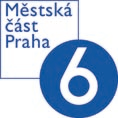 